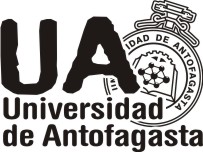 Guía de AprendizajeANTECEDENTES GENERALESDESCRIPCIÓN DE LA ASIGNATURA De acuerdo al descriptor de asignatura propuesto en el Plan de Estudios, explicitar en este punto: Naturaleza de la asignatura, Competencias a las que tributa (tanto específicas como genéricas) y nivel de desarrollo de las competencias. Se permite, además incorporar una breve descripción (máximo 50 palabras) de las características de la asignatura en coherencia con los Resultados de Aprendizaje que tributan al Perfil de Egreso, debiendo ser informado a Jefatura de Carrera. EjemploAsignatura de naturaleza básica, obligatoria y teórico práctica. Tributa a la competencia específica Resuelve problemas del ámbito profesional aplicando conocimiento y herramientas de las ciencias básicas con una visión de desarrollo sostenible, en su nivel inicial. Además, tributa a la competencia genérica Comunica sus ideas interpretando y utilizando el significado verbal, no verbal y paraverbal para relacionarse eficazmente en el entorno social, en su nivel inicial. En esta asignatura el estudiante será capaz de reconocer componentes y funciones a nivel molecular de organismos vivos, a través de actividades de experimentación en laboratorio. Así como también, comprender interacciones y regulaciones metabólicas para el funcionamiento de la célula. COMPETENCIAS QUE CONTRIBUYE A DESARROLLAR LA ASIGNATURATranscribir en este punto las competencias a las que tributa (tanto específicas como genéricas) y nivel de desarrollo de las competencias. Ejemplo:Competencia específicaInnova en el desarrollo de productos y procesos para generar ventajas competitivas sostenibles y Diseña y gestiona la ejecución de las estrategias organizacionales, reduciendo riesgos y asegurando el desarrollo sostenible de la organización.Nivel Inicial: Comprende los conceptos de innovación como principal vehículo de creación de valor e Identifica estrategias organizacionales en base a un análisis interno y externo de la organización.RESULTADOS DE APRENDIZAJELos resultados de aprendizaje definen lo que se espera que logren los estudiantes en el desarrollo de la asignatura. Corresponden a la desagregación operativa de los aprendizajes comprometidos en el desarrollo de una competencia. Se debe explicitar cada uno de ellos, dispuestos en el descriptor de asignatura del Plan de Estudios, incluyendo la numeración correspondiente.1.1.1.3 Describe los elementos que definen la sostenibilidad en el área de la Ingeniería Industrial.3.3.1.1 Describe metodologías utilizadas en organizaciones para levantar información de análisis tanto interno como externo3.3.1.3 Describe herramientas de control para mejorar las estrategias de las organizacionesPLANIFICACIÓN DE ACTIVIDADES (SEMANAL)*Se entiende como “Actividades Autónomas” las que realiza el estudiante extra aula. Una proporción de ellas está destinada a desarrollar las actividades requeridas por el docente y es lo que se solicita declarar en la Guía de Aprendizaje. Su estimado no debe superar el 50% del total de horas autónomas. ESTRATEGIA EVALUATIVA**Puede asignar notas aclaratorias, por ejemplo para: Indicar el nivel de exigencia para calificación de productos en asignatura.Indicar si los % de cada procedimiento de evaluación, corresponden a actividad de carácter teórico o práctico.Indicar los % de ponderación para actividades de carácter teórico o práctico, ejemplo: Nota final: 60% Práctico y 40% Teórico. **Los indicadores de logro corresponden al estándar del nivel de aprobación descrito en una matriz de valoración.CarreraNOMBRE DE LA CARRERA EJEMPLO: INGENIERIANOMBRE DE LA CARRERA EJEMPLO: INGENIERIANOMBRE DE LA CARRERA EJEMPLO: INGENIERIANOMBRE DE LA CARRERA EJEMPLO: INGENIERIANOMBRE DE LA CARRERA EJEMPLO: INGENIERIANOMBRE DE LA CARRERA EJEMPLO: INGENIERIANOMBRE DE LA CARRERA EJEMPLO: INGENIERIANombre de la asignaturaNOMBRE DE LA ASIGNATURA  EJEMPLO: MATEMÁTICAS INOMBRE DE LA ASIGNATURA  EJEMPLO: MATEMÁTICAS INOMBRE DE LA ASIGNATURA  EJEMPLO: MATEMÁTICAS INOMBRE DE LA ASIGNATURA  EJEMPLO: MATEMÁTICAS INOMBRE DE LA ASIGNATURA  EJEMPLO: MATEMÁTICAS INOMBRE DE LA ASIGNATURA  EJEMPLO: MATEMÁTICAS INOMBRE DE LA ASIGNATURA  EJEMPLO: MATEMÁTICAS ICódigo de la asignaturaCÓDIGO DE LA ASIGNATURA  EJEMPLO MEMT 42CÓDIGO DE LA ASIGNATURA  EJEMPLO MEMT 42CÓDIGO DE LA ASIGNATURA  EJEMPLO MEMT 42CÓDIGO DE LA ASIGNATURA  EJEMPLO MEMT 42CÓDIGO DE LA ASIGNATURA  EJEMPLO MEMT 42CÓDIGO DE LA ASIGNATURA  EJEMPLO MEMT 42CÓDIGO DE LA ASIGNATURA  EJEMPLO MEMT 42Año/SemestreNIVEL ACADEMICO / SEMESTRE  EJEMPLO: 2DO AÑO / IV SEMESTRENIVEL ACADEMICO / SEMESTRE  EJEMPLO: 2DO AÑO / IV SEMESTRENIVEL ACADEMICO / SEMESTRE  EJEMPLO: 2DO AÑO / IV SEMESTRENIVEL ACADEMICO / SEMESTRE  EJEMPLO: 2DO AÑO / IV SEMESTRENIVEL ACADEMICO / SEMESTRE  EJEMPLO: 2DO AÑO / IV SEMESTRENIVEL ACADEMICO / SEMESTRE  EJEMPLO: 2DO AÑO / IV SEMESTRENIVEL ACADEMICO / SEMESTRE  EJEMPLO: 2DO AÑO / IV SEMESTRECoordinador responsableNOMBRE COORDINADOR DE LA ASIGNATURA  NOMBRE Y APELLIDOSNOMBRE COORDINADOR DE LA ASIGNATURA  NOMBRE Y APELLIDOSNOMBRE COORDINADOR DE LA ASIGNATURA  NOMBRE Y APELLIDOSCorreo electrónico: Correo electrónico: Correo electrónico: Correo electrónico: Equipo docenteNOMBRE INTEGRANTES EQUIPO DOCENTE  NOMBRE Y APELLIDOSNOMBRE INTEGRANTES EQUIPO DOCENTE  NOMBRE Y APELLIDOSNOMBRE INTEGRANTES EQUIPO DOCENTE  NOMBRE Y APELLIDOSCorreos electrónicos: Correos electrónicos: Correos electrónicos: Correos electrónicos: Créditos TransferiblesN° DE CRÉDITOS  EJEMPLO 2 CRÉDITOSN° DE CRÉDITOS  EJEMPLO 2 CRÉDITOSN° DE CRÉDITOS  EJEMPLO 2 CRÉDITOSN° DE CRÉDITOS  EJEMPLO 2 CRÉDITOSN° DE CRÉDITOS  EJEMPLO 2 CRÉDITOSN° DE CRÉDITOS  EJEMPLO 2 CRÉDITOSN° DE CRÉDITOS  EJEMPLO 2 CRÉDITOSHoras de dedicaciónActividad presencialHORAS PEDAGÓGICAS  EJEMPLO: 2PHORAS PEDAGÓGICAS  EJEMPLO: 2PTrabajo autónomoHORAS CRONOLÓGICAS  EJEMPLO: 2CHORAS CRONOLÓGICAS  EJEMPLO: 2CHORAS CRONOLÓGICAS  EJEMPLO: 2CFecha de inicio FORMATO DE FECHA LARGA (EJ. 01 DE ENERO DE 2018)FORMATO DE FECHA LARGA (EJ. 01 DE ENERO DE 2018)FORMATO DE FECHA LARGA (EJ. 01 DE ENERO DE 2018)FORMATO DE FECHA LARGA (EJ. 01 DE ENERO DE 2018)FORMATO DE FECHA LARGA (EJ. 01 DE ENERO DE 2018)FORMATO DE FECHA LARGA (EJ. 01 DE ENERO DE 2018)FORMATO DE FECHA LARGA (EJ. 01 DE ENERO DE 2018)Fecha de términoFORMATO DE FECHA LARGA (EJ. 17 DE JULIO DE 2018)FORMATO DE FECHA LARGA (EJ. 17 DE JULIO DE 2018)FORMATO DE FECHA LARGA (EJ. 17 DE JULIO DE 2018)FORMATO DE FECHA LARGA (EJ. 17 DE JULIO DE 2018)FORMATO DE FECHA LARGA (EJ. 17 DE JULIO DE 2018)FORMATO DE FECHA LARGA (EJ. 17 DE JULIO DE 2018)FORMATO DE FECHA LARGA (EJ. 17 DE JULIO DE 2018)DocenteNOMBRE DEL DOCENTE RESPONSABLE DE LA GUÍA DE APRENDIZAJENOMBRE DEL DOCENTE RESPONSABLE DE LA GUÍA DE APRENDIZAJECorreo institucionalTeléfonos (anexo institucional)Solo sí aplica.Sem.Resultado de AprendizajeContenidosEstrategia MetodológicaEstrategia MetodológicaEstrategia MetodológicaEstrategia MetodológicaSem.Resultado de AprendizajeContenidosActividades PresencialesHorasActividades Autónomas*Horas1Trascribir mismo resultado de aprendizaje de Plan de Estudios. Describe los elementos que definen la sostenibilidad en el área de la Ingeniería Industrial.Asignar contenidos en base a la Unidad a desarrollar en esta clase. Descripción breve (entre 50 y 70 palabras) de la actividad a realizar en sesión o clase (identificar número de la clase; clase 1), mencionando la estrategia metodológica y las acciones del estudiante. Además mencionar los recursos a utilizar. Vincular el trabajo autónomo con el presencial.  Indicar las horas presenciales. La hora pedagógica equivale a 45 minutos = 1P. Descripción breve (entre 50 y 70 palabras) de la actividad a realizar el estudiante en su tiempo disponible (las actividades pueden ser: lecturas, cuestionarios, investigación, trabajos grupales, terrenos, otros). Además mencionar los recursos a utilizar. Indicar las horas autónomas en formato cronológico, siendo 60 minutos = 1C. 1Trascribir mismo resultado de aprendizaje de Plan de Estudios. Describe los elementos que definen la sostenibilidad en el área de la Ingeniería Industrial.Unidad I: Principales escuelas administrativas.El docente presenta y guía el desarrollo del trabajo colaborativo sobre características de las escuelas administrativas, realiza preguntas, facilita la discusión y entrega retroalimentación. Los estudiantes desarrollan trabajo colaborativo, presentando un informe escrito y exposición de las principales escuelas administrativas. Recursos: PPT, Proyector, guía de trabajo colaborativo, uso de pizarra. 2PConformación de grupos. Trabajo de investigación sobre  las características de las escuelas administrativas.Recursos: Búsqueda de documentos bibliográficos, guía de trabajo. 4C1Trascribir mismo resultado de aprendizaje de Plan de Estudios. Describe los elementos que definen la sostenibilidad en el área de la Ingeniería Industrial.Unidad I: Principales escuelas administrativas.Ejemplo 1: El docente desarrollo clase expositiva activa, en el cual desarrolla los principales conceptos de escuelas administrativas e interacciona con los estudiantes con preguntas dirigidas. Recursos: PPT, Proyector. Ejemplo 2: Actividad de evaluación. Desarrollo de Prueba: Prueba escrita (10%). Recursos: Prueba escrita. 2PLectura de documento bibliográfico: Escuelas administrativas. Estudiantes realizan síntesis en cuaderno (máximo 300 palabras).Recursos: Documento bibliográfico. 4CResultado de AprendizajeIndicadores de logro**Procedimientos de Evaluación: Instrumento (ponderación)Fecha Inicio/ TérminoTraspasar mismo resultado de aprendizaje de Plan de Estudios.Ejemplo
Describe los elementos que definen la sostenibilidad en el área de la Ingeniería Industrial.Identifica los conceptos básicos de administración en relación a la sostenibilidad.EjemploPrueba: Prueba escrita (10%)Formato fecha día, mes y año.Traspasar mismo resultado de aprendizaje de Plan de Estudios.Ejemplo
Describe los elementos que definen la sostenibilidad en el área de la Ingeniería Industrial.Describe las principales escuelas administrativas.EjemploInforme escrito: rúbrica de evaluación (15%)Ejemplo: 12/05/2017 a 20/05/2017Traspasar mismo resultado de aprendizaje de Plan de Estudios.Ejemplo
Describe los elementos que definen la sostenibilidad en el área de la Ingeniería Industrial.Describe las tendencias contemporáneas de la ciencia administrativa.EjemploInforme escrito: rúbrica de evaluación (15%)Ejemplo: 12/05/2017 a 20/05/2017